 STAGES ÉTÉ EN MIXITÉ
Du 04 au 08 juillet 2022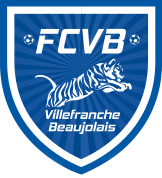 Fiche d’inscription Publics visés : U12-U13-U14-U15 (garçons et filles nés entre 2010 et 2007)Ouvert à tous 
(Sous réserve d’une licence valide dans un club lors de la saison 2021/2022)
Le / La stagiaire :NOM : ……………………………….     PRÉNOM : ……………………………………….Né le : ……. / ……. / ……...Catégorie : ………………..Licencié(e) FCVB : OUI / NON 			Si non, nom du club ……………………………..Merci de joindre une copie de la licence ou certificat médical.Les informations du responsable légal :Nom : …………………………………………..         Prénom : …………………………………………………………………….Adresse : …………………………………………………………………………………………………………………………………Code postal : ………………….. Ville : …………………………………………………………………………………………...Tél portable : ………………………………………………….. Mail : ……………………………………………………………     Autorisation parentale :Je, soussigné(e) : ……………………………………………………………….          Père/Mère/Responsable légalAutorise :- La direction des stages à faire soigner mon enfant par un médecin et à prendre toutes les mesures d’urgence au cas où je ne pourrais être joint.- La direction des stages à utiliser pour des raisons professionnelles, les photos ou films réalisés lors du stage, sans compensation, dans le respect des droits de l’enfant.- La direction des stages à utiliser les véhicules des stages ou personnels pour véhiculer mon enfant.- Mon enfant à rentrer seul après le stage de perfectionnement. (Mention à rayer si désaccord)Je souhaite également faire partie du stage de la semaine du 11 au 15 juillet : (Si oui, réduction de 20€ sur la somme totale)
OUI / NON
Si vous souhaitez faire les deux stages :- Si vous êtes une fille, merci de vous inscrire également par mail au stage 100% féminin (Infos dans l’article)- Si vous êtes un garçon, merci de remplir également la fiche d’inscription du stage 100% masculin présent dans l’articleMode de règlement : Espèces / Chèque à l’ordre du FCVB / Chèques vacancesL’inscription ne sera pas prise en compte sans le règlement.Fait à : ………………………………………………………     Le : …………………………………………………….Signature :Lieu : -Terrain Montmartin et boissonHoraires : 
9h-17h (prévoir repas du midi)
Goûter offertMatériel à prévoir :	-Tenue du footballeur complète, vêtement de pluie, bouteille d’eau.-Pique-niqueStaff :-Les salariés diplômés du club + éducateurs diplômés des catégories concernées.Objectifs :-Proposer un stage de qualité et rassembler les joueurs pendant les vacances.-Permettre aux joueurs de s’entrainer plus pendant les vacancesSi vous avez des questions merci de contacter le responsable du stage :
Mr Vincent MENDES | m-vince@orange.fr | 06-43-16-25-77